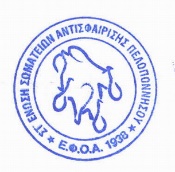 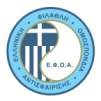 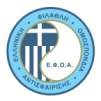                                                                                                                    Αρ.Πρωτ.:  Ημερομηνία: 10/09/2019ΠΡΟΚΗΡΥΞΗ   ΠΙΛΟΤΙΚΟΥ OPEN E-3 ΠΡΩΤΑΘΛΗΜΑΤΟΣ (χωρίς υποχρέωση διαιτησίας)ΣΤ’ ΕΝΩΣΗΣ  στην  ΑΕΤ ΝΙΚΗ ΠΑΤΡΩΝΤο πρωτάθλημα είναι Ε-3, επίσημο,  Βαθμολογούμενο, και δικαίωμα συμμετοχής έχουν όλοι οι αθλητές και αθλήτριες, από όλη την Ελλάδα, ανεξάρτητα από την Ένωση στην οποία ανήκουν και διεξάγεται πιλοτικά, για πρώτη φορά, χωρίς υποχρέωση διαιτησίας για τους αθλητές,.Ο ΠΡΟΕΔΡΟΣ 	 	 	 	 	H  ΓΕΝ. ΓΡΑΜΜΑΤΕΑΣ Λουκάτος Λουκάς  	 	 	 	Θεοδωροπούλου Άρτεμις Ημερομηνίες  γεννήσεως - Δικαίωμα συμμετοχής ανά κατηγορία Ημερομηνίες  γεννήσεως - Δικαίωμα συμμετοχής ανά κατηγορία 12άρια 16άρια 2007-2009                     και τα 10άρια αν έχουν κλείσει τα 10 έως την 21/09/2019  	 2003-2006Ηλικία Κυρίως ταμπλό αρχή Κυρίως ταμπλό αρχή Κ.Τ. τέλος Α12 Σα 21- Σεπτ. 2019 Κυ 22 Σεπτ. 2019 Κ12 Σα 21- Σεπτ. 2019Κυ22 Σεπτ. 2019Α16 Σα21- Σεπτ. 2019Κυ 22 Σεπτ. 2019Κ16 Σα21- Σεπτ. 2019Κυ 22 Σεπτ. 2019ΕΔΡΑ ΑΓΩΝΩΝ για 12-16άρια ΑΕΤ ΝΙΚΗ ΠΑΤΡΩΝ (NTC)ΕΔΡΑ ΑΓΩΝΩΝ για 12-16άρια ΑΕΤ ΝΙΚΗ ΠΑΤΡΩΝ (NTC)ΕΔΡΑ ΑΓΩΝΩΝ για 12-16άρια ΑΕΤ ΝΙΚΗ ΠΑΤΡΩΝ (NTC)ΕΔΡΑ ΑΓΩΝΩΝ για 12-16άρια ΑΕΤ ΝΙΚΗ ΠΑΤΡΩΝ (NTC)ΕΔΡΑ ΑΓΩΝΩΝ για 12-16άρια ΑΕΤ ΝΙΚΗ ΠΑΤΡΩΝ (NTC)ΕΔΡΑ ΑΓΩΝΩΝ για 12-16άρια ΑΕΤ ΝΙΚΗ ΠΑΤΡΩΝ (NTC)ΕΔΡΑ ΑΓΩΝΩΝ για 12-16άρια ΑΕΤ ΝΙΚΗ ΠΑΤΡΩΝ (NTC)ΕΔΡΑ ΑΓΩΝΩΝ για 12-16άρια ΑΕΤ ΝΙΚΗ ΠΑΤΡΩΝ (NTC)ΕΔΡΑ ΑΓΩΝΩΝ για 12-16άρια ΑΕΤ ΝΙΚΗ ΠΑΤΡΩΝ (NTC)Διεύθυνση γηπέδωνΗρακλέους 138, 26500, Εγλυκάδα, Πάτραwww.patratennis.gr Διεύθυνση γηπέδωνΗρακλέους 138, 26500, Εγλυκάδα, Πάτραwww.patratennis.gr Διεύθυνση γηπέδωνΗρακλέους 138, 26500, Εγλυκάδα, Πάτραwww.patratennis.gr Διεύθυνση γηπέδωνΗρακλέους 138, 26500, Εγλυκάδα, Πάτραwww.patratennis.gr Επιφάνεια8 νέα Green Set με cushionΕπιφάνεια8 νέα Green Set με cushionΕπιφάνεια8 νέα Green Set με cushionΕπιφάνεια8 νέα Green Set με cushionΜπάλεςWilsonΕπιδιαιτητήςΚαμίλη ΑνδριάναΚαμίλη ΑνδριάναΒοηθοί ΕπιδιαιτητήΒοηθοί ΕπιδιαιτητήΒοηθοί ΕπιδιαιτητήΒοηθοί ΕπιδιαιτητήΖιάγκος Ζώης, Μωραϊτη Σταφανία, Λειβαδά Αλεξάνδρα, Μεντζελόπουλος ΜάκηςΖιάγκος Ζώης, Μωραϊτη Σταφανία, Λειβαδά Αλεξάνδρα, Μεντζελόπουλος ΜάκηςΔιευθυντής ΑγώνωνΘεοδωρόπουλος Παναγιώτης     6944381435ΓιατρόςΓιατρόςΓιατρόςΓιατρόςΘα ανακοινωθείΘα ανακοινωθείΘα ανακοινωθείΤηλέφωνοκατά τη διάρκεια των αγώνων 2610642100, 6973618217κατά τη διάρκεια των αγώνων 2610642100, 6973618217κατά τη διάρκεια των αγώνων 2610642100, 6973618217κατά τη διάρκεια των αγώνων 2610642100, 6973618217e-mail Επιδαιτητήinfo@patratennis.gr e-mail Επιδαιτητήinfo@patratennis.gr e-mail Επιδαιτητήinfo@patratennis.gr e-mail Επιδαιτητήinfo@patratennis.gr  ΔΗΛΩΣΕΙΣ - ΑΠΟΣΥΡΣΕΙΣ  ΔΗΛΩΣΕΙΣ - ΑΠΟΣΥΡΣΕΙΣ Ημερομηνία δήλωσης - απόσυρσης Τετάρτη 18/9/2019 και ώρα 21:00 Θα γίνεται από τους Συλλόγους ή ατομικά από τους αθλητές, μόνο ηλεκτρονικά μέσω της επίσημης ιστοσελίδας www.e-efoa.gr . Οι Αθλητές χωρίς πρόσβαση μπορούν να λαμβάνουν κωδικούς με την βοήθεια των Σωματείων τους. Το Σωματείο μπορεί να ακυρώσει την συμμετοχή τιμωρημένου αθλητή εφόσον έχει ενημερώσει για την τιμωρία την Ε.Φ.Ο.Α. Θα γίνεται από τους Συλλόγους ή ατομικά από τους αθλητές, μόνο ηλεκτρονικά μέσω της επίσημης ιστοσελίδας www.e-efoa.gr . Οι Αθλητές χωρίς πρόσβαση μπορούν να λαμβάνουν κωδικούς με την βοήθεια των Σωματείων τους. Το Σωματείο μπορεί να ακυρώσει την συμμετοχή τιμωρημένου αθλητή εφόσον έχει ενημερώσει για την τιμωρία την Ε.Φ.Ο.Α.   	 SIGN IN ΜΟΝΑ   	 SIGN IN ΜΟΝΑ Θα ανακοινωθεί την Τετάρτη 18 Σεπτεμβρίου, μετά τη λήξη των δηλώσεων,  στο site της ΕΦΟΑ, της Ενώσεως και του Διοργανωτή, από την Επιδιαιτητή των αγώνων. Θα ανακοινωθεί την Τετάρτη 18 Σεπτεμβρίου, μετά τη λήξη των δηλώσεων,  στο site της ΕΦΟΑ, της Ενώσεως και του Διοργανωτή, από την Επιδιαιτητή των αγώνων. ΣΥΝΘΕΣΗ ΤΑΜΠΛΟ (με τη βαθμολογία 42ης  εβδομάδoς) ΣΥΝΘΕΣΗ ΤΑΜΠΛΟ (με τη βαθμολογία 42ης  εβδομάδoς) ΣΥΝΘΕΣΗ ΤΑΜΠΛΟ (με τη βαθμολογία 42ης  εβδομάδoς) Κατηγορία κυρίως ταμπλό ΜΟΝΑ ανοικτό ΤΡΟΠΟΣ ΔΙΕΞΑΓΩΓΗΣ ΠΡΩΤΑΘΛΗΜΑΤΟΣ Σύστημα  ανοικτού Ταμπλό.Οι αγώνες: μέχρι και τους προημιτελικούς,  θα διεξαχθούν σε 2 νικηφόρα short set των τεσσάρων games με 3ο set Match tie-break των 10 πόντων. Οι ημιτελικοί και οι τελικοί θα διεξαχθούν στα 2 νικηφόρα κανονικά σετ με 3ο set Match tie-break των 10 πόντων Κάθε παίκτης μπορεί να αγωνισθεί μέχρι και σε 3 αγώνες την ημέρα, αν αυτό κριθεί απαραίτητο από τον επιδιαιτητή του Πρωταθλήματος .Ανάλογα με τη συμμετοχή το Πρωτάθλημα μπορεί να αρχίσει μια ημέρα νωρίτερα ή και να τελειώσει μία ημέρα αργότερα. Αυτό θα ανακοινωθεί με τη λήξη των δηλώσεων συμμετοχής.ΔΕΝ ΘΑ ΥΠΑΡΞΟΥΝ ΕΠΙ ΤΟΠΟΥ ΣΥΜΠΛΗΡΩΜΑΤΙΚΟΙ  (μόνο αναπληρωματικοί στη θέση όσων δεν μεφανιστούν)ΥΠΟΧΡΕΩΣΕΙΣ ΑΘΛΗΤΩΝ Δελτίο Αθλητικής Ταυτότητας (Δ.Α.Τ.), όπως αυτή εκδίδεται από την Ομοσπονδία. Δικαίωμα συμμετοχής θα έχουν μόνο όσοι έχουν ενεργό Μητρώο παράβολο συμμετοχής 15 € Μονά ΠΙΛΟΤΙΚΗ ΕΦΑΡΜΟΓΗΗ ΣΤ΄  Ένωση, σε συνεργασία με το διοργανωτή Όμιλο, για πρώτη φορά στην Ελλάδα και πιλοτικά, καταργούν την υποχρέωση Διαιτησίας για τους νικητές και ο διοργανωτής αναλαμβάνει την κάλυψη των αγώνων με παρατηρητές διαιτησίας. 